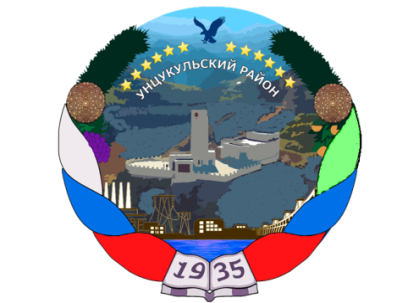 Министерство образования и науки  РДМуниципальное образование «Унцукульский район»Муниципальное казенное общеобразовательное учреждение                                          «Ашильтинская средняя общеобразовательная школа»___________________________________________________________368947, Унцукульский район, с.Ашильта, ул. Малачи Амирханова, ashiltasosh@mail.ru                          тел. 8 988 273 74 56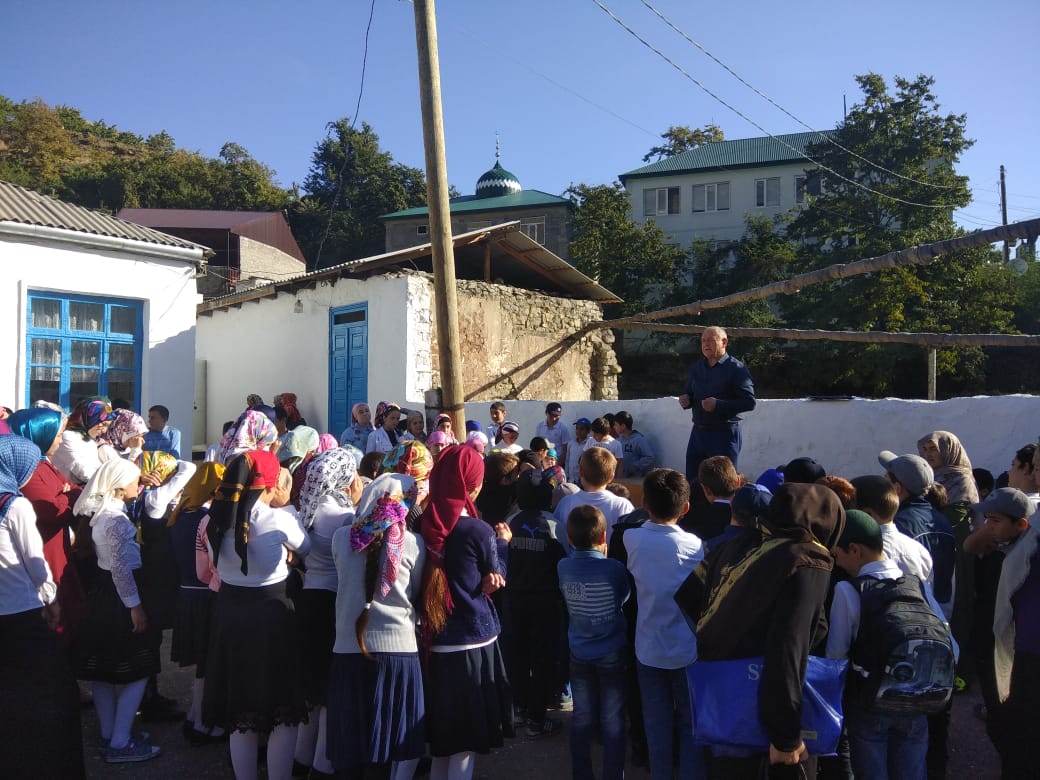 Заместитель директора по ВР: Алиев А.К.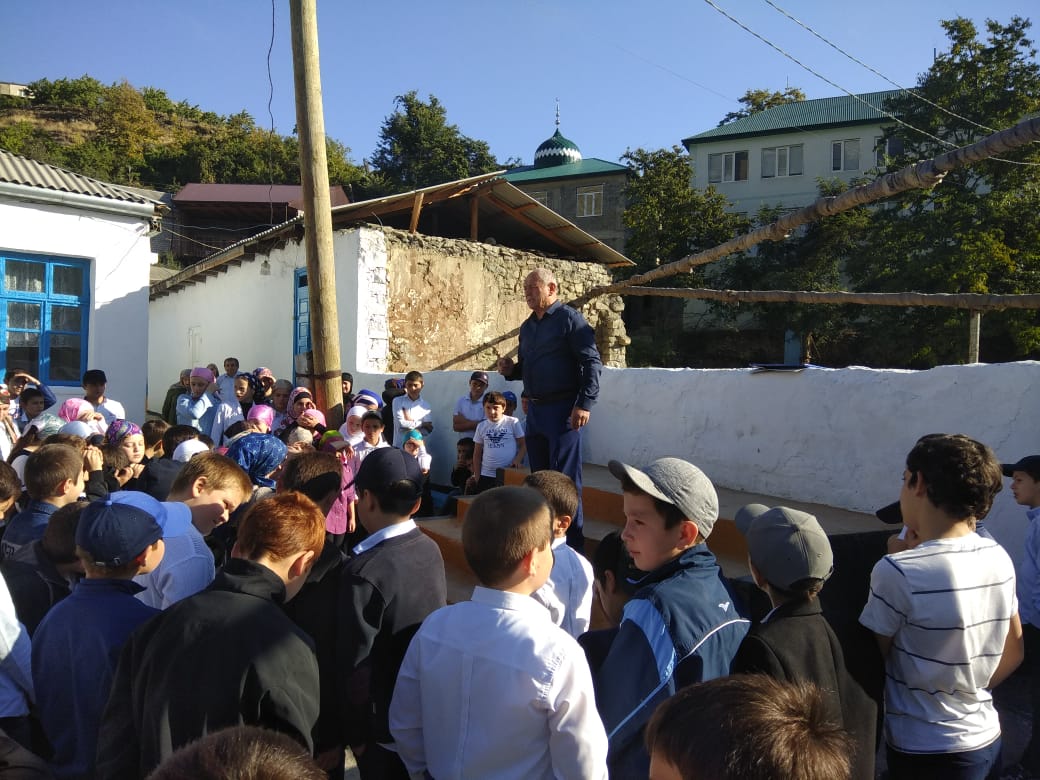 27 сентября 2018 года в МКОУ «Ашильтинская СОШ» проведен открытый классный час на тему: «Признанный лидер Дагестанского народа», посвященный 110-летию А.Д.Даниялова. 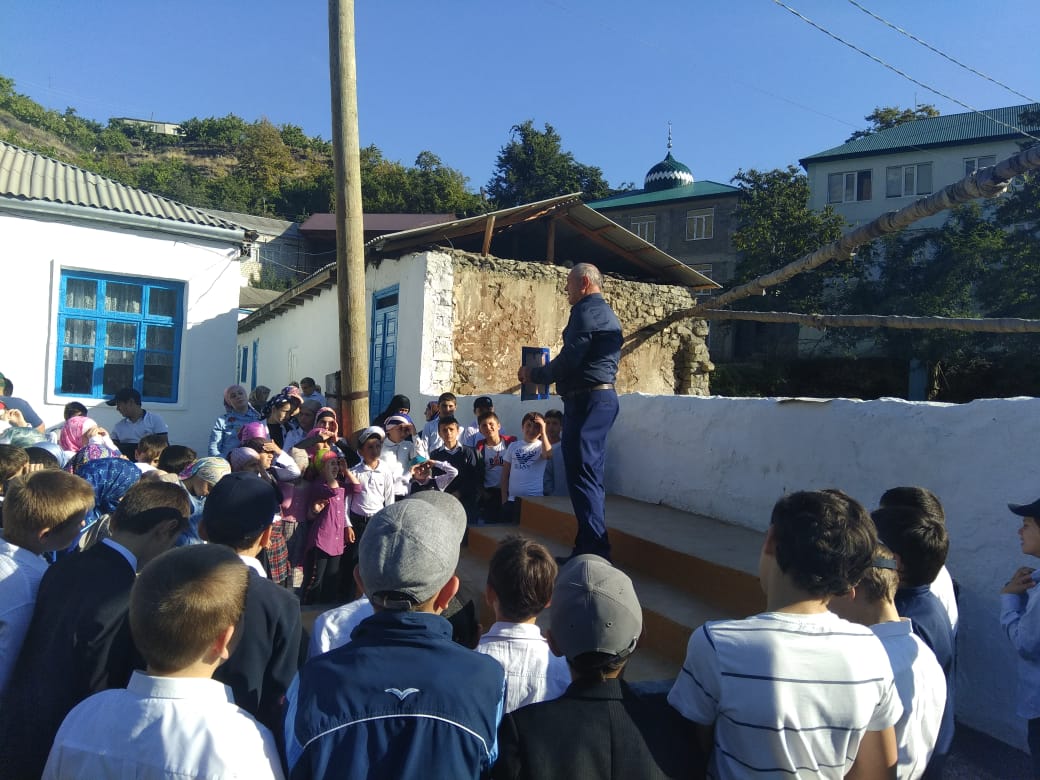 Провел классный час заместитель директора по воспитательной работе Алиев А.К. 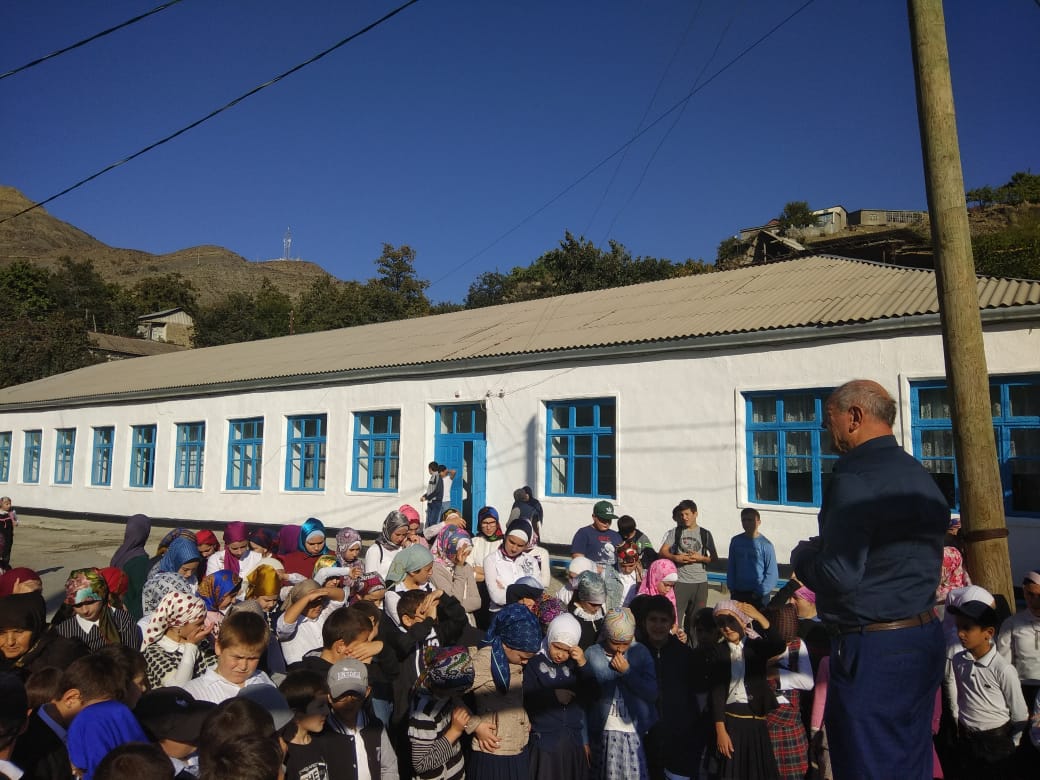 Присутствовали все учащиеся школы, учителя, другие работники школы. Мероприятие прошло в интересной и познавательной форме. 